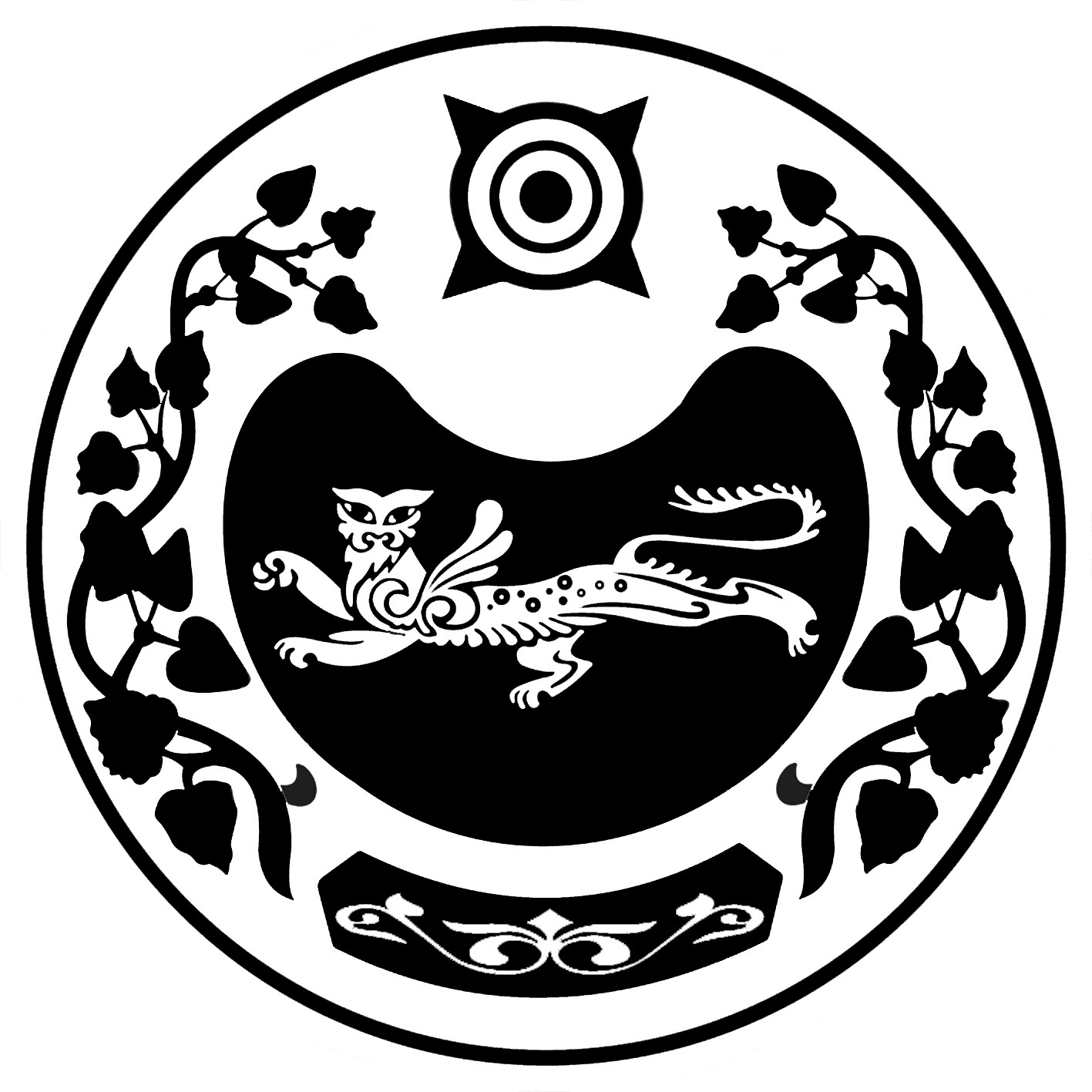 РОССИЯ ФЕДЕРАЦИЯЗЫ			РОССИЙСКАЯ ФЕДЕРАЦИЯХАКАС РЕСПУБЛИКАЗЫ			  РЕСПУБЛИКА ХАКАСИЯ	АFБАН ПИЛТIРI		                               АДМИНИСТРАЦИЯ АЙМАFЫНЫH УСТАF-ПАСТАА                    УСТЬ-АБАКАНСКОГО РАЙОНАПОСТАНОВЛЕНИЕот 21.10.2019 г.    № 1237-пр.п. Усть-АбаканО внесении изменения в постановление         администрации Усть-Абаканского района от 07.10.2019  № 1210-п «Об утверждении Порядка предоставления субсидий из бюджета муниципального образования Усть-Абаканский район муниципальным казенным предприятиям на капитальный ремонт объектов коммунальной инфраструктуры»В соответствии со статьей 78 Бюджетного кодекса Российской Федерации,  Постановлением Правительства Российской Федерации от 06.09.2016 № 887 «Об общих требованиях к нормативным правовым актам, муниципальным правовым актам, регулирующим предоставление субсидий юридическим лицам (за исключением субсидий государственным (муниципальным) учреждениям), индивидуальным предпринимателям, а также физическим лицам — производителям товаров, работ, услуг», руководствуясь статьей 66 Устава муниципального образования Усть-Абаканский район, администрация Усть-Абаканского районаПОСТАНОВЛЯЕТ: 1. Абзац 4 пункта 2.1. Порядка  предоставления субсидий из бюджета муниципального образования Усть-Абаканский район муниципальным казенным предприятиям на капитальный ремонт объектов коммунальной инфраструктуры, утвержденного постановлением администрации Усть-Абаканского района от 07.10.2019 № 1210-п, изменить, изложив в новой редакции:«- договор и (или) иной документ, подтверждающий предоставление объекта коммунальной инфраструктуры, планируемого к капитальному ремонту, в безвозмездное пользование, оперативное управление  (о предоставлении на ином законном основании) муниципальному казенному предприятию;».2. И.о. Управляющего делами администрации Усть-Абаканского района Лемытской О.В. разместить настоящее постановление на официальном сайте администрации Усть-Абаканского района в сети Интернет.3. Главному редактору газеты «Усть-Абаканские известия» Церковной И.Ю. опубликовать настоящее постановление в газете «Усть-Абаканские известия» или  «Усть-Абаканские известия официальные».4. Контроль за исполнением настоящего постановления возложить на Первого заместителя Главы администрации Усть-Абаканского района Белоуса И.В.Глава Усть-Абаканского района                                                                  Е.В. Егорова